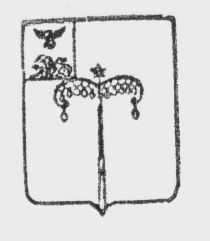 МУНИЦИПАЛЬНый РАЙОН «Красногвардейский район»Белгородской областиМУНИЦИПАЛЬНЫЙ СОВЕТ МУНИЦИПАЛЬНОГО РАЙОНА «КрасногвардейскИЙ Район»заседание                       РЕШЕНИЕ       (ПРОЕКТ)2022 года                                                                                                                                                    № О внесении изменений в Решение муниципального совета муниципального района «Красногвардейский район» Белгородской области от 03 апреля 2018 года № 8 «Об утверждении порядка определения размера арендной платы, а также порядка, условий и сроков внесения арендной платы за земельные участки, находящиеся в муниципальной собственности муниципального района «Красногвардейский район» Белгородской области, предоставленные в аренду без проведения торгов»В соответствии с Земельным кодексом Российской Федерации, Федеральным законом от 27 июля 2005 года № 115-ФЗ «О концессионных соглашениях», постановление Правительства Российской Федерации от                     16 июля 2009 года  № 582 «Об основных принципах определения арендной платы при аренде земельных участков, находящихся в государственной или муниципальной собственности, и о Правилах определения размера арендной платы, а также порядка, условий и сроков внесения арендной платы за земли, находящиеся в собственности Российской Федерации», постановлением Правительства Белгородской области от 28 декабря 2017 года № 501-пп «Об утверждении порядка определения размера арендной платы, а также порядка, условий и сроков внесения арендной платы за земельные участки, находящиеся в государственной собственности Белгородской области и государственная собственность на которые не разграничена, предоставленные в аренду без торгов», постановлением Правительства Белгородской области от 23 ноября 2020 года № 473-пп «Об итогах подготовки специалистов из числа призывной молодежи для Вооруженных Сил Российской Федерации в 2019-2020 учебном году и задачах по ее совершенствованию в 2020-2021 учебном году» Муниципальный совет Красногвардейского района р е ш и л :	1. Внести следующие изменения в решение Муниципального совета муниципального района «Красногвардейский район» Белгородской области от 03 апреля 2018 года № 8 «Об утверждении порядка определения размера арендной платы, а также порядка, условий и сроков внесения арендной платы за земельные участки, находящиеся в муниципальной собственности муниципального района «Красногвардейский район» Белгородской области, предоставленные в аренду без проведения торгов»:	- пункт 3 Порядка изложить в новой редакции:	«3. В случае предоставления земельного участка в аренду для целей, указанных в настоящем пункте, размер арендной платы определяется на основании кадастровой стоимости земельного участка и рассчитывается в размере:а) 0,01 процента в отношении:- земельного участка, предоставленного физическому или юридическому лицу, имеющему право на освобождение от уплаты земельного налога в соответствии с законодательством о налогах и сборах;- земельного участка, изъятого из оборота в соответствии со статьей 27 Земельного кодекса Российской Федерации, если земельный участок в случаях, установленных федеральными законами, может быть передан в аренду;- земельного участка, загрязненного опасными отходами, радиоактивными веществами, подвергшегося загрязнению, заражению и деградации, за исключением случаев консервации земель с изъятием их из оборота в соответствии со статьей 13 Земельного кодекса Российской Федерации;- земельного участка, расположенного на территории опережающего социально-экономического развития, предоставленного резиденту территории опережающего социально-экономического развития, используемого для осуществления деятельности в соответствии с соглашением об осуществлении деятельности на территории опережающего социально-экономического развития, на срок действия указанного соглашения;- земельного участка, предоставленного лицу, заключившему концессионное соглашение для осуществления деятельности, предусмотренной концессионным соглашением;- земельного участка, на котором размещен объект культурного наследия (памятник истории и культуры), находящийся в неудовлетворительном состоянии и нуждающийся в восстановлении, - на срок действия договора аренды расположенного на земельном участке объекта культурного наследия (памятника истории и культуры), заключенного в соответствии с постановлением Правительства Белгородской области от 4 августа 2014 года          № 295-пп «Об утверждении Положения об особенностях предоставления в аренду являющихся государственной собственностью Белгородской области объектов культурного наследия (памятников истории и культуры), находящихся в неудовлетворительном состоянии». При нарушении условий охранного обязательства (в том числе в части нарушения сроков проведения ремонтных и реставрационных работ как в целом по объекту, так и отдельных этапов работ), факт которого подтверждается заключением управления государственной охраны объектов культурного наследия области, арендатор земельного участка уплачивает штраф в размере годовой арендной платы, равной рыночной стоимости арендной платы, определяемой в соответствии с законодательством Российской Федерации об оценочной деятельности, но не ниже размера земельного налога, в отношении такого земельного участка.а1) 0,05 процента в отношении земельного участка, предоставленного общественно-государственной некоммерческой организации, осуществляющей подготовку граждан по военно-учетным специальностям.б) 0,3 процента в отношении:- земельного участка, предоставленного для сенокошения или выпаса сельскохозяйственных животных;- земельного участка из земель сельскохозяйственного назначения, представленного не сельскохозяйственными угодьями, относящимися к болотам, пескам (за исключением территориям водоохранных зон, которые примыкают к береговой линии (границам водного объекта), оврагам, нарушенным землям, лесным насаждениям, не входящим в лесной фонд, прочим землям, за исключением земельных участков, загрязненных опасными отходами, радиоактивными веществами, подвергшихся загрязнению, заражению и деградации;- земельного участка площадью не более 1 га, предоставленного гражданину для индивидуального жилищного строительства, ведения личного подсобного хозяйства, расположенного в населенном пункте с численностью населения не более 200 человек, включенном в перечень, утверждаемый Правительством Белгородской области в соответствии с законом Белгородской области от 25 декабря 2017 года № 233 «О реализации в Белгородской области отдельных положений Земельного кодекса Российской Федерации».В случае включения (исключения) населенного пункта из указанного перечня перерасчет арендной платы осуществляется с даты вступления в силу соответствующего нормативного правового акта.в) 0,6 процента в отношении:- земельного участка, предоставленного для индивидуального жилищного строительства, ведения личного подсобного хозяйства, садоводства, огородничества, дачного хозяйства;- земельного участка, предоставленного для осуществления крестьянским (фермерским) хозяйством его деятельности;- земельного участка, предназначенного для размещения зданий и сооружений, обеспечивающих функционирование организаций средств массовой информации, учрежденных юридическими лицами, которые созданы Российской Федерацией и (или) органами государственной власти Российской Федерации.г) 1,5 процента в отношении:- земельного участка в случае заключения договора аренды в соответствии с пунктом 5 статьи 39.7 Земельного кодекса Российской Федерации, но не выше размера земельного налога, рассчитанного в отношении такого земельного участка;- земельного участка в случаях, не указанных в подпунктах «а» - «в» пункта 3 и пункте 4 настоящего Порядка, предоставленного собственнику зданий, сооружений, право которого на приобретение в собственность земельного участка ограничено законодательством Российской Федерации, но не выше размера земельного налога, установленного в отношении предназначенных для использования в сходных целях и занимаемых зданиями, сооружениями земельных участков, для которых указанные ограничения права на приобретение в собственность отсутствуют;- земельного участка, предоставленного юридическому лицу в соответствии с распоряжением Губернатора Белгородской области, на период строительства объектов социально-культурного и коммунально-бытового назначения, на период строительства объектов в рамках реализации инвестиционных проектов (за исключением земельных участков, предоставленных в соответствии с нормами пятого абзаца подпункта «а» пункта 3 настоящего Порядка) при условии соответствия указанных объектов, инвестиционных проектов критериям, установленным законом Белгородской области от 3 апреля 2015 года № 345 «Об установлении критериев, которым должны соответствовать объекты социально-культурного и коммунально-бытового назначения, инвестиционные проекты, для размещения (реализации) которых земельные участки предоставляются в аренду без проведения торгов», но не выше размера земельного налога, рассчитанного в отношении такого земельного участка;- земельного участка, предоставленного для размещения объектов регионального и местного значения, за исключением случаев, в которых арендная плата подлежит расчету в соответствии с пунктом 4 настоящего Порядка;д) 2 процента в отношении земельного участка, предоставленного в соответствии со статьей 39.6 Земельного кодекса Российской Федерации недропользователю для проведения работ, связанных с пользованием недрами.д1) 3 процента в отношении земельного участка, предназначенного для эксплуатации гаража, принадлежащего гражданину и используемого в некоммерческих целях. Процент от кадастровой стоимости, указанный в настоящем подпункте, может быть увеличен, но не более чем до 4,5 процента, нормативными правовыми актами.3.1. При предоставлении земельного участка, предназначенного для индивидуального жилищного строительства, ведения личного подсобного хозяйства, садоводства, огородничества, дачного хозяйства, эксплуатации индивидуального гаража, используемого в некоммерческих целях, физическому лицу, относящемуся к категории лиц, указанных в пункте 5 статьи 391 Налогового кодекса Российской Федерации, размер арендной платы рассчитывается:- в размере 0,01 процента кадастровой стоимости 600 квадратных метров площади земельного участка, а в случае, если площадь земельного участка менее 600 квадратных метров, - в размере 0,01 процента кадастровой стоимости всей площади земельного участка;- за площадь земельного участка, превышающую 600 квадратных метров, рассчитывается в соответствии с абзацем первым подпункта «в» и подпунктом «д1» пункта 3 настоящего Порядка.Право на определение размера арендной платы в порядке, установленном настоящим пунктом, предоставляется в отношении одного арендуемого земельного участка по выбору арендатора.Арендатор, имеющий право на определение размера арендной платы в порядке, установленном настоящим пунктом, представляет в орган местного самоуправления, уполномоченный в соответствии с действующим законодательством на распоряжение земельным участком, заявление, а также вправе представить документ, подтверждающий право на льготу.Определение размера арендной платы в порядке, установленном настоящим пунктом, осуществляется с момента возникновения права на льготу, но не ранее 1 января года подачи заявления.»;	- пункт 4 Порядка дополнить 10 абзацем следующего содержания:	«Положения настоящего пункта не распространяются на земельные участки под объектами соответствующего назначения, используемыми исключительно для собственных нужд в деятельности хозяйствующих субъектов.»;	- шестой абзац пункта 5 Порядка исключить;	- пункт 10 Порядка изложить в новой редакции:	«10. При заключении договора аренды земельного участка органы местного самоуправления предусматривают в таком договоре случаи и периодичность изменения арендной платы за пользование земельным участком.При заключении договора аренды земельного участка, в соответствии с которым арендная плата рассчитана в соответствии со ставками арендной платы либо методическими указаниями по ее расчету, утвержденными приказами Министерства экономического развития Российской Федерации (за исключением случаев, когда ставки установлены в размере процента от кадастровой стоимости), или на основании рыночной стоимости арендной платы за земельные участки, определяемой в соответствии с законодательством Российской Федерации об оценочной деятельности, арендная плата ежегодно изменяется в одностороннем порядке арендодателем на размер уровня инфляции, установленного в федеральном законе о федеральном бюджете на очередной финансовый год и плановый период, который применяется ежегодно по состоянию на начало очередного финансового года, начиная с года, следующего за годом, в котором заключен указанный договор аренды, и остается неизменным в течение финансового года.»;- пункт 15 Порядка исключить;- пункты 16-18 Порядка считать 15-17 соответственно;- дополнить пункт 15 Порядка вторым абзацем следующего содержания:«В случае изменения арендной платы в связи с внесением изменений в соответствии с пунктами 3 - 5, 10 - 13 Порядка внесение изменений в расчет размера арендной платы, указанный в настоящем пункте, не требуется.»;	- пункт 16 Порядка изложить в новой редакции:	«16. Действие настоящего Порядка не распространяется на земельные участки из земель сельскохозяйственного назначения, относящиеся к сельскохозяйственным угодьям  - в части норм, определяющих способы расчета размера арендной платы, размер арендной платы, а также порядок, условия и сроки внесения арендной платы».2. Настоящее решение вступает в силу со дня его официального опубликования.3. Контроль за исполнением настоящего решения возложить на постоянную комиссию по экономическому развитию, бюджету, предпринимательству и инновационной деятельности  Муниципального совета Красногвардейского района (Крутий В.С.).Председатель Муниципального совета          Красногвардейского района                                         Л.Н. Митюшин